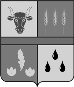 ОТДЕЛ ПО ОБРАЗОВАНИЮ, СПОРТУ И МОЛОДЕЖНОЙ ПОЛИТИКЕАДМИНИСТРАЦИИ СТАРОПОЛТАВСКОГО МУНИЦИПАЛЬНОГО РАЙОНА ВОЛГОГРАДСКОЙ ОБЛАСТИЛенина ул., д. 1 «А», с. Старая Полтавка, Старополтавский р-н, Волгоградская обл., 404211тел.: (84493)43446, (84493)43160, факс: (84493)43253,e-mail: stpkomobr@mail.ru, edu_star@volganet.ru, сайт: http://www.stp-edu.narod.ru ОКПО 02104229 / ОГРН 1023405162714, ИНН 3429011492 / КПП 342901001                                   Уважаемые руководители!Направляем Вам для изучения и доведения до сведения педагогических работников и родителей ( законных представителей) обучающихся, письмо Комитета  образования и науки Волгоградской области № И – 18/12752 от 21.09.2015 года о необходимости реализации комплекса мер, направленных на недопущение незаконных сборов денежных средств с родителей обучающихся в образовательных организациях.Руководителям образовательных организаций принять меры по недопущению нарушений Федерального закона от 29.12.2012 № 273 – ФЗ «Об образовании в РФ », не допускать неправомерных сборов денежных средств с обучающихся и их родителей (законных представителей). Данную информацию также необходимо разместить на сайтах образовательных организаций.Приложение на 2 листах. 4-32-53от28 сентября 2015 г.№1876Руководителям образовательных организаций Старополтавского муниципального районана №отРуководителям образовательных организаций Старополтавского муниципального районаРуководителям образовательных организаций Старополтавского муниципального района О недопущении незаконных сборов денежных средств с родителей обучающихся О недопущении незаконных сборов денежных средств с родителей обучающихся О недопущении незаконных сборов денежных средств с родителей обучающихся О недопущении незаконных сборов денежных средств с родителей обучающихсяРуководителям образовательных организаций Старополтавского муниципального районаНачальник                                               Отдела по образованию,                      спорту и молодежной политикеС.Г.Вамбольдт